Строительные Технологии - Смета™ ред. 7.9.46	- 1 -	709_вр_02-01-02ДСТУ Б Д.1.1-1:2013, Додаток ДФорма № 1аКалькуляція на влаштування міні пандусів тротуарноїї зони в місцях пішохідних переходів по вулицях м. Новодністровськ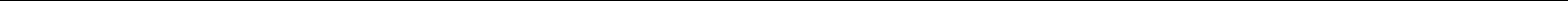 (найменування об`єкта будівництва)ВIДОМIСТЬ РЕСУРСIВдо локального кошториса №02-01-02Поточні ціни матеріальних ресурсів прийняті станом на 01.04.2019Строительные Технологии - Смета™ ред. 7.9.46	- 1 -	709_лс_02-01-02ДСТУ Б Д.1.1-1:20Калькуляція на влаштування міні пандусів тротуарноїї зони в місцях пішохідних переходів по вулицях м. Новодністровськ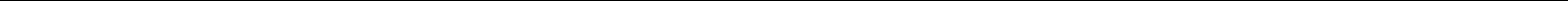 (найменування об`єкта будівництва)Локальний кошторис на будівельні роботи № 02-01-02Облаштування цоколя будівлі. Загальнобудівельні  роботи.(найменування робiт і витрат, найменування будинку, будівлі, споруди, лінійного об`єкта інженерно-транспортної інфраструктури)Строительные Технологии - Смета™ ред. 7.9.46	- 1 -	709_об_02-01ДСТУ Б Д.1.1-1:2013, Додаток ЕФорма № 4Калькуляція на влаштування міні пандусів тротуарноїї зони в місцях пішохідних переходів по вулицях м. Новодністровськ (найменування об`єкта будівництва)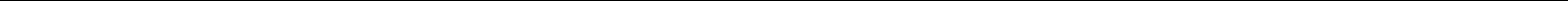 ОБ`ЄКТНИЙ КОШТОРИС № 02-01Загальнобудівельні роботи.(найменування будинку, будівлі, споруди, лінійного об`єкта інженерно-транспортної інфраструктури)Складений в поточних цінах станом на 01.04.2019Строительные Технологии - Смета™ ред. 7.9.46	- 1 -	709_ор_02-01-02Калькуляція на влаштування міні пандусів тротуарноїї зони в місцях пішохідних переходів по вулицях м. Новодністровськ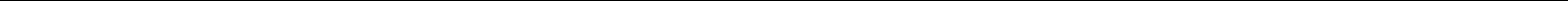 найменування будовиРОЗРАХУНОКзагальновиробничих витрат до локального кошториса № 02-01-02K1 - Усереднений коефiцiент переходу вiд нормативно-розрахункової трудомiсткостi робiт у прямих витратах, до витрат труда робiтникiв, заробiтна плата яких враховується в загальновиробничих витратахK2 - Усереднений показник для визначення коштiв на покриття решти статей загальновиробничих витрат, грн/люд.год.Складений в поточних цінах станом на 01.04.2019ЛЯЦІЯ НА ВЛАШТУВАННЯ МІНІ ПАНДУСІВ ТРОТУАРНОЇЇ ЗОНИ В МІСЦЯХ ПІШОХІДНИХ ПЕРЕХОДІВ ПО ВУЛИЦЯХ М. НОВОДНІСКалькуляція на влаштування міні пандусів тротуарноїї зони в місцях пішохідних переходів по вулицях м. Новодністровськ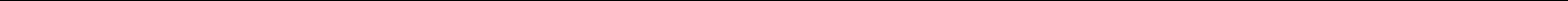 найменування об`єкта будівництваСкладений в поточних цінах станом на 01.04.2019 	Із кошторису видно, що площа роботи за 3м2 буде коштувати 8 846 грн з чого слідує, що на 100 000 грн можна зробити 34 м2 тротуарів, а це близько 11-17 штук пандусів (пониження тротуару).  Поточна цiна заУ тому числi, грн.У тому числi, грн.У тому числi, грн.ОдиницяПоточна цiна заЧ.ч.Шифр ресурсуНайменуванняОдиницяКiлькiстьодиницю, грн.Вiдпускна цiнаТранспортнаЗагот.-склад.Ч.ч.Шифр ресурсуНайменуваннявимiруКiлькiстьодиницю, грн.Вiдпускна цiнаскладоваЗагот.-склад.вимiрускладоваВсього, грн.ВсьогоВсьогоВсього123456789I.Витрати трудаI.Витрати труда11Витрати труда робiтникiв-будiвельникiвлюд.год.30,3146,35---2Середнiй розряд робіт, що виконуються робiтниками-розряд2,9----будiвельниками33Витрати труда робiтникiв, зайнятих керуванням талюд.год.0,2860,7143---обслуговуванням машин4Середнiй розряд ланки робiтникiв, якi зайняті управлiнням iрозряд4,9----обслуговуванням машин53Витрати труда робiтникiв, зайнятих керуванням талюд.год.0,0450,0---обслуговуванням автомобільного транспорту при перевезеннігрунту і будівельного сміття6Витрати труда робiтникiв, заробiтна плата яких передбачена влюд.год.1,5280,9211---загальновиробничих витратах7Разом кошторисна трудомiсткiстьлюд.год.32,1548,1182---у тому числі------ нормативної трудомiсткостілюд.год.30,59----- розрахункової трудомiсткостілюд.год.1,56----Середнiй розряд робiт за кошторисомрозряд2,9----II.Будівельні машини i механiзмиII.Будівельні машини i механiзмиII.Будівельні машини i механiзми1СН201-24Автомобілі-самоскиди, вантажопідйомність 15 тмаш-год0,024291,18---7---2СН211-811Бетонозмішувачі примусової дії пересувні, місткість 250 лмаш-год0,13164,26---8---3СН212-2212Машина для холодного фрезерування асфальтобетонних покриттів,маш-год0,024ширина фрезерування 1500 мм2 011,30---49---4С314-5-1Перевезення будівельного сміття до 5 км (без урахування вартостіт0,36навантажувальних робіт)34,55---12---Строительные Технологии - Смета™ ред. 7.9.46Строительные Технологии - Смета™ ред. 7.9.46Строительные Технологии - Смета™ ред. 7.9.46- 2 -709_вр_02-01-02709_вр_02-01-02Разомгрн.-77---Дизельне паливокг0,84780125,610021,7124Електроенергiяквт.г.0,3789692,11080,7998Мастильні матерiаликг0,05871965,49003,8456Гiдравлічна рiдинакг0,0122372,90000,8916III.Механiзований інструментIII.Механiзований інструмент1СН233-301Машини шліфувальні електричнімаш-год0,575Разом вартість ресурсів, спожитих механiзованим інструментом іРазом вартість ресурсів, спожитих механiзованим інструментом ігрн.-1---врахованих в вартості матеріалівЕлектроенергiяквт.г.0,28752,11080,6069Мастильні матерiаликг0,011565,49000,7531IV.Будівельні матерiали, вироби та конструкцiїIV.Будівельні матерiали, вироби та конструкцiїIV.Будівельні матерiали, вироби та конструкцiї1С112-38Бруси необрізні з хвойних порід, довжина 4-6,5 м, усі ширини,Бруси необрізні з хвойних порід, довжина 4-6,5 м, усі ширини,м30,0102товщина 100,125 мм, ІV сорт[30,0км; 210,90 грн/т * 0,61 т]2 518,592 340,56128,6549,382624112С142-10-2Водам30,199,580009,58000--22--3С1421-9505Гравій для будівельних робіт, фракція 5-20 мм, марка ДР8Гравій для будівельних робіт, фракція 5-20 мм, марка ДР8м30,27258[362,96]792,10413,61362,9615,532161139944С1416-8684Камені бортові, поребрик, 50смшт12,0[30,0км; 129,21 грн/т * 0,32 т]100,3257,0041,351,971 204684496245С1421-10634Пісок природний, рядовийм30,3318[30,0км; 172,16 грн/т * 1,6 т]509,68224,23275,469,99169749136С1421-10634Пісок природний, рядовийм30,19116[275,46]490,92205,83275,469,6394395327С1426-11789Плити бетонні тротуарні фігурні, товщина 70 мм, бетон В30 [М400]Плити бетонні тротуарні фігурні, товщина 70 мм, бетон В30 [М400]м26,06[МРЗ200][30,0км; 174,41 грн/т * 0,17 т]480,07441,0129,659,412 9092 673180578С111-181Цвяхи будівельні з плоскою головкою 1,8х60 ммЦвяхи будівельні з плоскою головкою 1,8х60 ммт0,00006[30,0км; 174,41 грн/т * 1,12 т]38 378,0237 430,17195,34752,5122--9С111-1325Шлакопортландцемент загальнобудівельного та спеціальногоШлакопортландцемент загальнобудівельного та спеціальногот0,072216призначення, марка 500[216,14]3 076,462 800,00216,1460,3222220216410С1421-9723Щебінь шлаковий для дорожнього будівництва, фракція 40-70 мм,Щебінь шлаковий для дорожнього будівництва, фракція 40-70 мм,м30,378марка М600[30,0км; 257,97 грн/т * 1,6 т]617,94193,07412,7512,12Строительные Технологии - Смета™ ред. 7.9.46Строительные Технологии - Смета™ ред. 7.9.46Строительные Технологии - Смета™ ред. 7.9.46- 3 -709_вр_02-01-02709_вр_02-01-02234731565Разомгрн.-5 0773 8861 092100Підсумкові показникиПідсумкові показникиКошторисна трудомiсткiсть (I)люд.год.32,151 547,0---Будівельні машини i механiзми (II)грн.-77---Будівельні матерiали, вироби та конструкцiї (III+IV)Будівельні матерiали, вироби та конструкцiї (III+IV)грн.-5 079---ОСНОВА:ОСНОВА:Кошторисна вартістьКошторисна вартістьКошторисна вартістьКошторисна вартість7,090 тис.грн.7,090 тис.грн.7,090 тис.грн.7,090 тис.грн.7,090 тис.грн.креслення (специфікації) №креслення (специфікації) №Кошторисна трудомісткістьКошторисна трудомісткістьКошторисна трудомісткістьКошторисна трудомісткістьКошторисна трудомісткість0,032 тис.люд.год0,032 тис.люд.год0,032 тис.люд.год0,032 тис.люд.год0,032 тис.люд.годКошторисна заробітна платаКошторисна заробітна платаКошторисна заробітна платаКошторисна заробітна платаКошторисна заробітна плата1,547 тис.грн.1,547 тис.грн.1,547 тис.грн.1,547 тис.грн.1,547 тис.грн.Середнiй розряд робiтСереднiй розряд робiтСереднiй розряд робiтСереднiй розряд робiт2,90 розряд2,90 розряд2,90 розряд2,90 розряд2,90 розрядСкладений в поточних цінах станом на 01.04.2019Складений в поточних цінах станом на 01.04.2019Витрати трудВитрати трудВитрати трудВартiсть одиниці, грн.Вартiсть одиниці, грн.Вартiсть одиниці, грн.Вартiсть одиниці, грн.Вартiсть одиниці, грн.Загальна вартість, грн.Загальна вартість, грн.Загальна вартість, грн.Загальна вартість, грн.люд.год., нлюд.год., нобслугову- вобслугову- вобслугову- вЧ.ч.Обгрунту ванняНайменування робiт і витратОдиницяКількістьВсьогоВсьогоексплуа-експлуа-експлуа-експлуа- таціїексплуа- таціїтих, що обтих, що обтих, що обЧ.ч.(шифр норми)Найменування робiт і витратвиміруКількістьВсьогоВсьоготації машинтації машинтації машинмашинмашинмашмаш(шифр норми)вимірутації машинтації машинтації машинзаробiтноїмашинмашинмашмашв тому числів тому числів тому числіВсьогозаробiтноїв тому числів тому числізаробiтноїзаробiтноїв тому числів тому числів тому числіВсьогоплатив тому числів тому числізаробiтноїзаробiтноїзаробітноїзаробітноїзаробітноїплатизаробітноїзаробітноїна одиницюна одиницюна одиницюплатиплатизаробітноїзаробітноїзаробітноїзаробітноїзаробітноїна одиницюна одиницюна одиницюплатиплатиплатиплатиплатиплатиплатиплатиплатиплатиплатиплати1234566789101111Коеф. для врахування впливу умов виробництвабудівельних робіт:1,15 - Виконання будівельних робіт на відкритих танапіввідкритих виробничих майданчиках з наявністю взоні проведення робіт діючого технологічноготранспорту, за наявності особливо утруднених умов зорганізації робочих місць1,15 - Коеф. для врахування впливу умов виробництвамонтажних робітРозділ № 1 Влаштування мініпандусів тротуарноїї зони1РН18-2-1Розбирання бортових каменів100 м0,064 974,504 974,50--298298--117,3230117,32304 974,504 974,50------Строительные Технологии - Смета™ ред. 7.9.46Строительные Технологии - Смета™ ред. 7.9.46Строительные Технологии - Смета™ ред. 7.9.46Строительные Технологии - Смета™ ред. 7.9.46Строительные Технологии - Смета™ ред. 7.9.46- 2 -709_лс_02-01-02709_лс_02-01-02709_лс_02-01-02709_лс_02-01-02709_лс_02-01-02709_лс_02-01-02709_лс_02-01-02709_лс_02-01-02709_лс_02-01-02709_лс_02-01-022ЕН27-60-5Холодне фрезерування асфальтобетонного покриття із1000 м22ЕН27-60-5Холодне фрезерування асфальтобетонного покриття із1000 м2застосуванням фрези, ширина фрезерування 1500 мм, припокриттяглибині фрезерування: 8 см0,00319 575,9519 575,9519 575,9518 773,2718 773,2718 773,2718 773,27592565616,019516,019516,0195745,87745,87745,87745,873 451,953 451,953 451,953 451,953 451,9510101047,045747,045747,045747,045747,04573РН18-1-6Розбирання асфальтобетонних покриттів вручну100 м3конструкцій0,0002414 896,1814 896,1814 896,18-44-351,3250351,3250351,3250351,325014 896,1814 896,1814 896,1814 896,18-------------4РН20-40-1Навантаження сміття вручну1 т0,3679,48-2929-1,87451,87451,87451,87451,874579,48----5С314-5-1Перевезення будівельного сміття до 5 км (без урахуваннятвартості навантажувальних робіт)0,3634,5534,5534,5534,5534,5534,5512-121212------5,765,76220,09900,09900,09900,09900,09906РН18-12-11Улаштування дорожніх корит коритного профілю вручну,100 м2глибина корита до 250 ммкорита0,033 934,933 934,933 934,933 934,93-----118118---92,805092,805092,805092,805092,80503 934,933 934,933 934,933 934,93-------------7РН18-29-2Установлення бортових каменів бетонних і100 мзалізобетонних при інших видах покриттівбортовогокаменю0,067 152,377 152,37-429401-144,9345144,9345144,9345144,93456 685,836 685,836 685,836 685,83-------------8С1416-8684Камені бортові, поребрик, 50смшт12,0100,32100,32100,32100,321 2049ЕН6-45-2Приготування важкого бетону з гравію, клас бетону В 7,5100 м3бетону0,00354167 354,45167 354,45167 354,45167 354,452 372,162 372,162 372,16592528347,1965347,1965347,1965347,196514 721,1314 721,1314 721,1314 721,131 839,111 839,111 839,111 839,111 839,1177739,499139,499139,499139,499139,499110РН18-20-4Улаштування підстильних та вирівнювальних шарів100 м3основи із щебеню шлаковогоматеріалуоснови0,00379 903,1479 903,1479 903,14-2406-44,850044,850044,85001 975,641 975,641 975,641 975,64-------------11РН18-49-1Улаштування покриттів з дрібнорозмірних фігурних100 м2елементів мощення [ФЕМ]покриття0,0658 405,2258 405,2258 405,22-3 504425-137,7930137,7930137,7930137,79307 075,677 075,677 075,677 075,67-------------12РН18-49-2Різання дрібнорозмірних фігурних елементів мощення1 м різа[ФЕМ]2,035,52-7170-0,67850,678534,8434,8434,8434,84-------------Разом прямих витрат по розділу: № 1Разом прямих витрат по розділу: № 1Разом прямих витрат по розділу: № 16 5601 405767676191919Разом прямих витрат по кошторису:Разом прямих витрат по кошторису:Разом прямих витрат по кошторису:6 5601 405767676191919Разом прямi витратигрн.грн.грн.6 560Разом прямi витратив томув томув томув тому-Разом прямi витратичислі:числі:числі:числі:-числі:числі:числі:числі:вартiсть матеріалів, виробів і конструкційгрн.грн.грн.5 079всього заробітна платагрн.грн.грн.1 424Строительные Технологии - Смета™ ред. 7.9.46Строительные Технологии - Смета™ ред. 7.9.46Строительные Технологии - Смета™ ред. 7.9.46- 3 -709_лс_02-01-02709_лс_02-01-02709_лс_02-01-02Загальновиробничі витратигрн.530Загальновиробничі витратигрн.530трудомісткість в загальновиробничих витратахлюд-гзаробітна плата в загальновиробничих витратахгрн.123ВСЬОГО по  кошторисугрн.7 090Кошторисна трудомісткістьлюд-гКошторисна заробітна платагрн.1 547Кошторисна вартість7,090тис. грн.Кошторисна трудомісткість0,032тис. люд.год.Кошторисна заробітна плата1,547тис. грн.№ кошторисiв iКошторисна вартість, тис.грн.Кошторисна вартість, тис.грн.Кошторисна вартість, тис.грн.КошториснаКошториснаПоказники№ кошторисiв iКошторисназаробітнаодиничноїЧ.ч.кошто риснихНайменування робіт і витратбудівельнихустаткування,трудомісткістзаробітнаодиничноїЧ.ч.кошто риснихНайменування робіт і витратбудівельнихмеблів таВсьоготрудомісткістплата, тис.вартості,розрахункiвробітмеблів таВсьогоь тис.люд.год.плата, тис.вартості,розрахункiвробітінвентарюь тис.люд.год.грн.тис. грн.інвентарюгрн.тис. грн.123456789102-01-02Влаштування міні пандусів тротуарноїї зони  в місцях пішохідних переходів7,0907,0900,0321,5472Всього по кошторису:7,0907,0900,0321,547II блокєдинийНормативноТрудомiсткiВартістьвнесок нарозр.сть влюд.год.заробітназагальноIII блок коштикошториснаK1загальноробітників,I блок заробітнаплата вобов`яз ковеK2на покриттяВсьогопоз. лкШифр і № позиції нормативуКіл-стьтрудомісткіK1виробничихзаробітна платаплата в ЗВ, грн.прямихдержавнеK2решти статейгрн.поз. лкШифр і № позиції нормативуКіл-стьтрудомісткі0,4123виробничихзаробітна платаплата в ЗВ, грн.прямихдержавне0,7821решти статейгрн.сть прямих0,4123витратах,яких[6x7]витратах,соціальне0,7821ЗВ, грн.[8+10+12]сть прямихвитратах,яких[6x7]витратах,соціальнеЗВ, грн.[8+10+12]витрат,люд.год.враховується вгрн.страхування[4x11]люд.год.[4x5]ЗВ, грн., грн.[(8+9)x22,00%]1234567891011121302-01-02Влаштування міні пандусів тротуарноїї зони  в місцях  пішохідних переходівВлаштування міні пандусів тротуарноїї зони  в місцях  пішохідних переходівВлаштування міні пандусів тротуарноїї зони  в місцях  пішохідних переходівВлаштування міні пандусів тротуарноїї зони  в місцях  пішохідних переходівВлаштування міні пандусів тротуарноїї зони  в місцях  пішохідних переходівВлаштування міні пандусів тротуарноїї зони  в місцях  пішохідних переходівРоздiл № 1 Влаштування мініпандусів тротуарноїї зониРоздiл № 1 Влаштування мініпандусів тротуарноїї зониРоздiл № 1 Влаштування мініпандусів тротуарноїї зониРоздiл № 1 Влаштування мініпандусів тротуарноїї зониРоздiл № 1 Влаштування мініпандусів тротуарноїї зони1РН18-2-10,06117,3230,04955,804781,46472,854 974,501 198,422,1351250,501 921,777,040,352829872151152ЕН27-60-50,00363,06520,05443,432281,46279,594 197,82985,032,2681143,041 407,660,190,011123-43РН18-1-60,00024351,3250,049517,382281,461 415,9514 896,183 588,672,1351750,135 754,750,08--41-14РН20-40-10,361,87450,04950,092781,467,5579,4819,152,13514,0030,700,670,0332971115С314-5-10,360,0990,04040,00481,460,335,761,341,72840,171,840,04--2--16РН18-12-110,0392,8050,04954,591681,46374,033 934,93947,972,1351198,151 520,152,780,1411118286467РН18-29-20,06144,93450,04957,170881,46584,136 685,831 599,392,1351309,452 492,978,700,433540196191509ЕН6-45-20,00354386,69560,049519,132281,461 558,5016 560,243 986,122,1351825,656 370,271,370,076591432310РН18-20-40,00344,850,04952,21981,46180,761 975,64474,412,135195,76750,93Строительные Технологии - Смета™ ред. 7.9.46Строительные Технологии - Смета™ ред. 7.9.46Строительные Технологии - Смета™ ред. 7.9.46Строительные Технологии - Смета™ ред. 7.9.46Строительные Технологии - Смета™ ред. 7.9.46- 2 -- 2 -709_ор_02-01-02709_ор_02-01-020,130,01161-211РН18-49-10,06137,7930,04956,817581,46555,357 075,671 678,822,1351294,212 528,388,270,41334251011815212РН18-49-22,00,67850,04950,033681,462,7334,848,272,13511,4512,451,360,0757017325Разом по розділуРазом по розділу30,631,521231 42434166530Разом по кошторисуРазом по кошторису30,631,521231 42434166530Кошти на оплату перших п`яти днів тимчасової непрацездатностіКошти на оплату перших п`яти днів тимчасової непрацездатностіКошти на оплату перших п`яти днів тимчасової непрацездатностіКошти на оплату перших п`яти днів тимчасової непрацездатностіКошти на оплату перших п`яти днів тимчасової непрацездатностіКошти на оплату перших п`яти днів тимчасової непрацездатності-(123 + 1 424) * 0,000000Кошти на сплату єдиного внеску, нарахованого на суму оплати перших п`яти днів тимчасової непрацездатностіКошти на сплату єдиного внеску, нарахованого на суму оплати перших п`яти днів тимчасової непрацездатностіКошти на сплату єдиного внеску, нарахованого на суму оплати перших п`яти днів тимчасової непрацездатностіКошти на сплату єдиного внеску, нарахованого на суму оплати перших п`яти днів тимчасової непрацездатностіКошти на сплату єдиного внеску, нарахованого на суму оплати перших п`яти днів тимчасової непрацездатностіКошти на сплату єдиного внеску, нарахованого на суму оплати перших п`яти днів тимчасової непрацездатностіКошти на сплату єдиного внеску, нарахованого на суму оплати перших п`яти днів тимчасової непрацездатностіКошти на сплату єдиного внеску, нарахованого на суму оплати перших п`яти днів тимчасової непрацездатностіКошти на сплату єдиного внеску, нарахованого на суму оплати перших п`яти днів тимчасової непрацездатностіКошти на сплату єдиного внеску, нарахованого на суму оплати перших п`яти днів тимчасової непрацездатностіКошти на сплату єдиного внеску, нарахованого на суму оплати перших п`яти днів тимчасової непрацездатності-(123 + 1 424) * 0,000000  * 0,220000(123 + 1 424) * 0,000000  * 0,220000Всього загальновиробничі витрати по кошторисуВсього загальновиробничі витрати по кошторисуВсього загальновиробничі витрати по кошторисуВсього загальновиробничі витрати по кошторису530Строительные Технологии - Смета™ ред. 7.9.46- 1 -709_рср_50-2018Кошторисний прибутокНормативно-розрахункова кошторисна трудомісткість у прямих витратах і загальновиробничих витратахНормативно-розрахункова кошторисна трудомісткість у прямих витратах і загальновиробничих витратахлюд.год.32,15Всього нормативно-розрахункова кошторисна трудомісткістьлюд.год.32,15у тому числібудівельні роботилюд.год.32,15Кошторисна№ кошторисівНайменування об`єктатрудомісткість вПоказник,Кошторисний№ кошторисівНайменування об`єктапрямих і ЗВВ,грн./люд.год.прибуток, грн.прямих і ЗВВ,грн./люд.год.прибуток, грн.люд.год.12345Розрахунок кошторисного прибутку від прямих і загальновиробничих витратЗа видом будівництва: Об`єкти, що за класом наслідків (відповідальності) належать до об`єктів з незначними наслідками (СС1)За видом будівництва: Об`єкти, що за класом наслідків (відповідальності) належать до об`єктів з незначними наслідками (СС1)02-01Загальнобудівельні  роботи.32,157,40238Разом за видом будівництва32,15238Всього кошторисного прибутку від прямих і загальновиробничих витрат32,15238Розрахунок кошторисного прибутку від додаткових витратОб`єкти, що за класом наслідків (відповідальності) належать до об`єктів з незначними наслідками (СС1)0,007,400(32,15 - 32,15) * (32,15 / 32,15 )Всього кошторисного прибутку від додаткових витрат0,000Строительные Технологии - Смета™ ред. 7.9.46- 1 -709_ср_50-2018ДСТУ Б Д.1.1-1:2013, Додаток ИФорма № 5Новодністровська міська рада/найменування органiзацii, що затверджує/ЗАТВЕРДЖЕНОЗведений кошторисний розрахунок в сумі8,846 тис. грн.В тому числі зворотних сумпосилання на документ про затвердження"______"________________2018 р.ЗВЕДЕНИЙ КОШТОРИСНИЙ РОЗРАХУНОККошторисна вартість, тис.грн.Кошторисна вартість, тис.грн.№ кошторисiв i кошто риснихНайменування глав, будинків, будівель, споруд, лінійних об`єктів інженерно-транспортноїЧ.ч.№ кошторисiв i кошто риснихНайменування глав, будинків, будівель, споруд, лінійних об`єктів інженерно-транспортноїбудівельнихустаткування,загальнаЧ.ч.розрахункiвінфраструктури, робiт і витратбудівельнихмеблів таінших витратзагальнарозрахункiвінфраструктури, робiт і витратробітмеблів таінших витратвартістьробітінвентарювартістьінвентарю1234567Глава 2. Об`єкти основного призначенняГлава 2. Об`єкти основного призначення102-01Загальнобудівельні  роботи.7,0907,090Разом по главі № 27,0907,090Разом по главах № 1 - 77,0907,0902Розрахунок №5Кошторисний прибуток (2,50 грн./люд.год.)0,2380,2383Розрахунок №6Кошти на покриття адміністративних витрат будівельних організацій (1,38 грн./люд.год.)0,0440,044Разом7,3280,0447,3724Податок на додану вартість1,4741,474Всього по зведеному кошторисному розрахункуВсього по зведеному кошторисному розрахунку7,3281,5188,846